				APPLICATION FOR EMPLOYMENT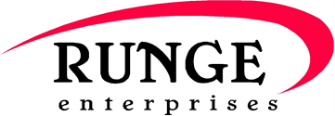 				PLEASE PRINT BELOW				Are you available to work:	□   Full Time	□   Part Time	□   Seasonal	□   Temporary (less than 12 mos.)On what date would you be available for work? ___________________________________________________________Can/Will you travel if a job requires it?                       □   Yes	     □   No   Comments___________________________Have you ever been employed with us before?  □  Yes    □ No   If Yes, where and when______________ __________________________________________________________________________________________________Have you ever been convicted of a felony?   □   Yes     □   No     □   Do not wish to disclose  If yes, please explain: __________________________________________________________________________________________________(Conviction will not necessarily disqualify an applicant from employment)Do you have a current CDL license?	□   Yes	   □   No	If Yes, please circle class        A     or     B	CDL License #	________________________________	Have you ever had your CDL revoked or suspended?    □   Yes	   □   No  	If yes, please explain  	Do you have any CDL endorsements? Note: all CDL holders are subject to pre-employment drug screening. We are required by law to contact previous employers to obtain information on past drug and alcohol screening results. Runge Enterprises will request your MVR from the state to ensure the employment of quality drivers.All CDL holders are subject to pre-employment, random, reasonable suspicion, and post-accident drug and alcohol testing.Are you able to perform all the essential functions of the position(s) for which you are applying with or without reasonable accommodation?   □   Yes	□   NoIf hired, can you furnish proof that you are legally eligible to work in the United States?     □   Yes        □   NoNote: Runge Enterprises uses Form I-9 and E-verify to verify eligibility.Have you ever filed an application with us before?     □   Yes          □   No	          If Yes, give date_____________________How did you learn about us?     □   Advertisement		□   Walk-In		□   Employment Agency			            □   Friend			□   Relative		□   Other__________________EDUCATIONSPECIAL SKILLS AND QUALIFICATIONSSummarize special job-related skills, qualifications, licenses or certifications acquired from employment or other experiences that you believe may be helpful to us in considering your application.________________________________________________________________________________________________________________________________________________________________________________________________________________________________________________________________________________________________________________________________________________________________________EMPLOYMENT EXPERIENCEAre you currently employed?						□   Yes			□   NoIf Yes, may we contact your present employer?				□   Yes			□   NoIf No, are you currently on “lay-off” status and subject to recall?		□   Yes			□   NoProvide the following information, starting with you present or most recent job, and include any job-related military service assignments and volunteer activities.  You may excluded organizations with indicate race, color, religion, sex/gender, national origin, ancestry, disability or other protected status.REFERENCESGive names, addresses and telephone numbers of three references that are not related to you.____________________________________________________________________________________________________________________________________________________________________________________________________________________________________________________________We are an Equal Opportunity Employer and will not discriminate against any applicant on any grounds protected under federal, state or local law.  Federal law obligates us to provide reasonable accommodation to the known disabilities of applicants, unless to do so would pose an undue hardship.  Please feel free to let us know if you need an accommodation to complete the application process.CONTACT US4801 N. Velocity Ave, Sioux Falls, SD 57104 ∙ (605) 334-4833 ∙ Fax (605) 334-1989APPLICANT’S STATEMENTI have read and understand the requirements for prospective applicants listed above and agree to comply with them in the event of being hired for employment.I certify that the answers given herein are true and complete to the best of my knowledge.  In the event of employment, I understand that false or misleading information given in my application or interview(s) may result in discharge.  I understand, also, that I am required to abide by all rules and regulations of the Company.I authorize investigation of all statements contained in this application for employment as may be necessary in arriving at an employment decision.I understand that neither this document nor any offer of employment from the Company constitute an employment contract unless a specific document to that affect is executed by the Company and employee in writing.______________________________________________		________________________________Signature of Applicant							DatePlease submit your application by:Fax: (605) 334-1989Mail:  Runge Enterprises, Inc.           P.O. Box 86490           Sioux Falls, SD 57118-6490Email: office@runge-enterprises.com	Position(s) Applying For:                                                                                                          Date of ApplicationLast Name                                                                  First Name                                                   Middle InitialStreet AddressCity                                                                                State                                                             Zip CodeHome Phone Number                                        Cell Phone Number                                               Junior/SeniorHigh SchoolJunior/SeniorHigh SchoolJunior/SeniorHigh SchoolJunior/SeniorHigh SchoolJunior/SeniorHigh SchoolCollegeCollegeCollegeCollegeVo-TechVo-TechSchool NameAnd LocationCircle HighestYear Completed89101112123412Degree orCourse of StudyN/AN/AN/AN/AN/AEmployerEmployerEmployerSupervisorHourly Rate/Salary (optional)Hourly Rate/Salary (optional)EmployerEmployerEmployerSupervisorStartingFinalAddressAddressAddressTelephone NumberJob Title/Work PerformedJob Title/Work PerformedJob Title/Work PerformedJob Title/Work PerformedJob Title/Work PerformedJob Title/Work PerformedDate HiredDate LeftReason for LeavingReason for LeavingReason for LeavingReason for LeavingEmployerEmployerEmployerSupervisorHourly Rate/Salary (optional)Hourly Rate/Salary (optional)EmployerEmployerEmployerSupervisorStartingFinalAddressAddressAddressTelephone NumberJob Title/Work PerformedJob Title/Work PerformedJob Title/Work PerformedJob Title/Work PerformedJob Title/Work PerformedJob Title/Work PerformedDate HiredDate LeftReason for LeavingReason for LeavingReason for LeavingReason for LeavingEmployerEmployerEmployerSupervisorHourly Rate/Salary (optional)Hourly Rate/Salary (optional)EmployerEmployerEmployerSupervisorStartingFinalAddressAddressAddressTelephone NumberJob Title/Work PerformedJob Title/Work PerformedJob Title/Work PerformedJob Title/Work PerformedJob Title/Work PerformedJob Title/Work PerformedDate HiredDate LeftReason for LeavingReason for LeavingReason for LeavingReason for LeavingFOR PERSONNEL DEPARTMENT USE ONLY – DO NOT WRITE IN THIS SPACEApplication Received By_________________________                  Date_______________________________________Hired By______________________________________                  Date of Employment__________________________Job Title_______________________________________                 Pay Rate___________________________________